Инструкция руководителям предприятий по действиям в экстремальных ситуацияхУчитывая возможность совершения террористических актов на территории предприятий, учреждений, организаций и фирм (в дальнейшем объектов), перед их руководителями встают задачи как по обеспечению их безопасности, так и по выработке и выполнению плана действий в случае поступления сообщений, содержащих угрозы террористического характера. В качестве мер предупредительного характера рекомендуем: - ужесточение пропускного режима при входе и въезде на территорию объекта, установку систем сигнализации, аудио- и видеозаписи;- ежедневные обходы территории предприятия и осмотр мест сосредоточения опасных веществ на предмет своевременного выявления взрывных устройств или подозрительных предметов; - периодическую комиссионную проверку складских помещений; - более тщательный подбор и проверку кадров; - организацию и проведения совместно с сотрудниками правоохранительных органов инструктажей и практических занятий по действиям при чрезвычайных происшествиях;- при заключении договоров на сдачу складских помещений в аренду в обязательном порядке включать пункты, дающие право администрации предприятия при необходимости осуществлять проверку сдаваемых помещений по своему усмотрению. В случае обнаружения подозрительного предмета незамедлительно сообщите о случившемся в правоохранительные органы по телефонам территориальных подразделений ФСБ и МВД России. До прибытия оперативно-следственной группы дайте указание сотрудникам находиться на безопасном расстоянии от обнаруженного предмета. В случае необходимости приступите к эвакуации людей согласно имеющемуся плану. ПОМНИТЕ: в соответствии с законодательством руководитель несет персональную ответственность за жизнь и здоровье своих сотрудников. - Обеспечьте возможность беспрепятственного подъезда к месту обнаружения подозрительного предмета автомашин правоохранительных органов, скорой медицинской помощи, пожарной охраны, сотрудников министерства по чрезвычайным ситуациям, служб эксплуатации.- Обеспечьте присутствие лиц, обнаруживших находку, до прибытия оперативно-следственной группы и фиксацию их установочных данных.- Во всех случаях дайте указание не приближаться, не трогать, не вскрывать и не перемещать находку. Зафиксируйте время ее обнаружения.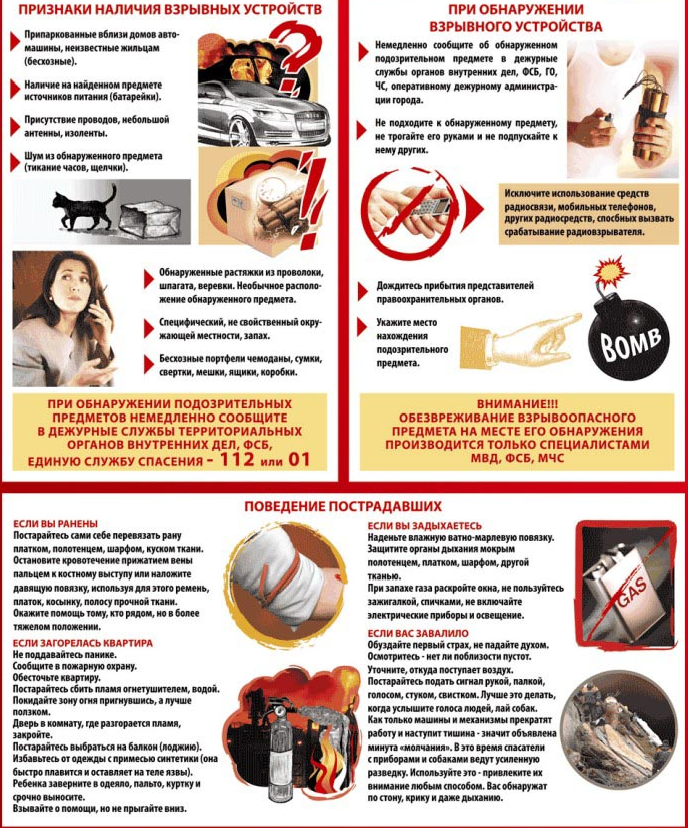 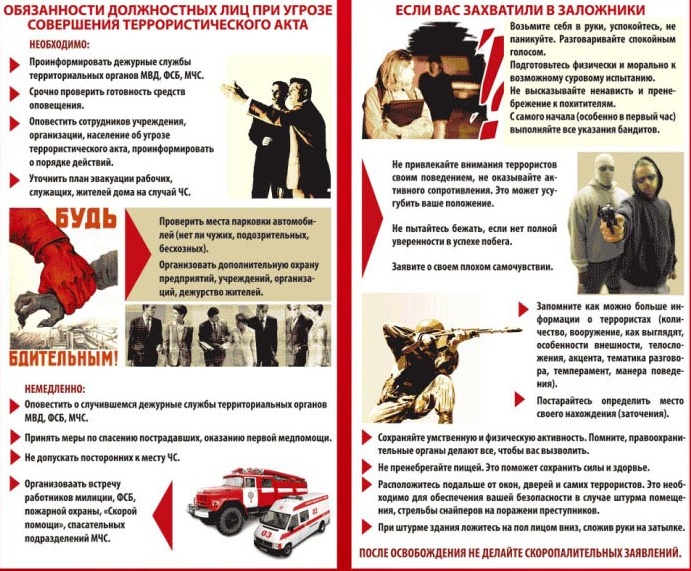 